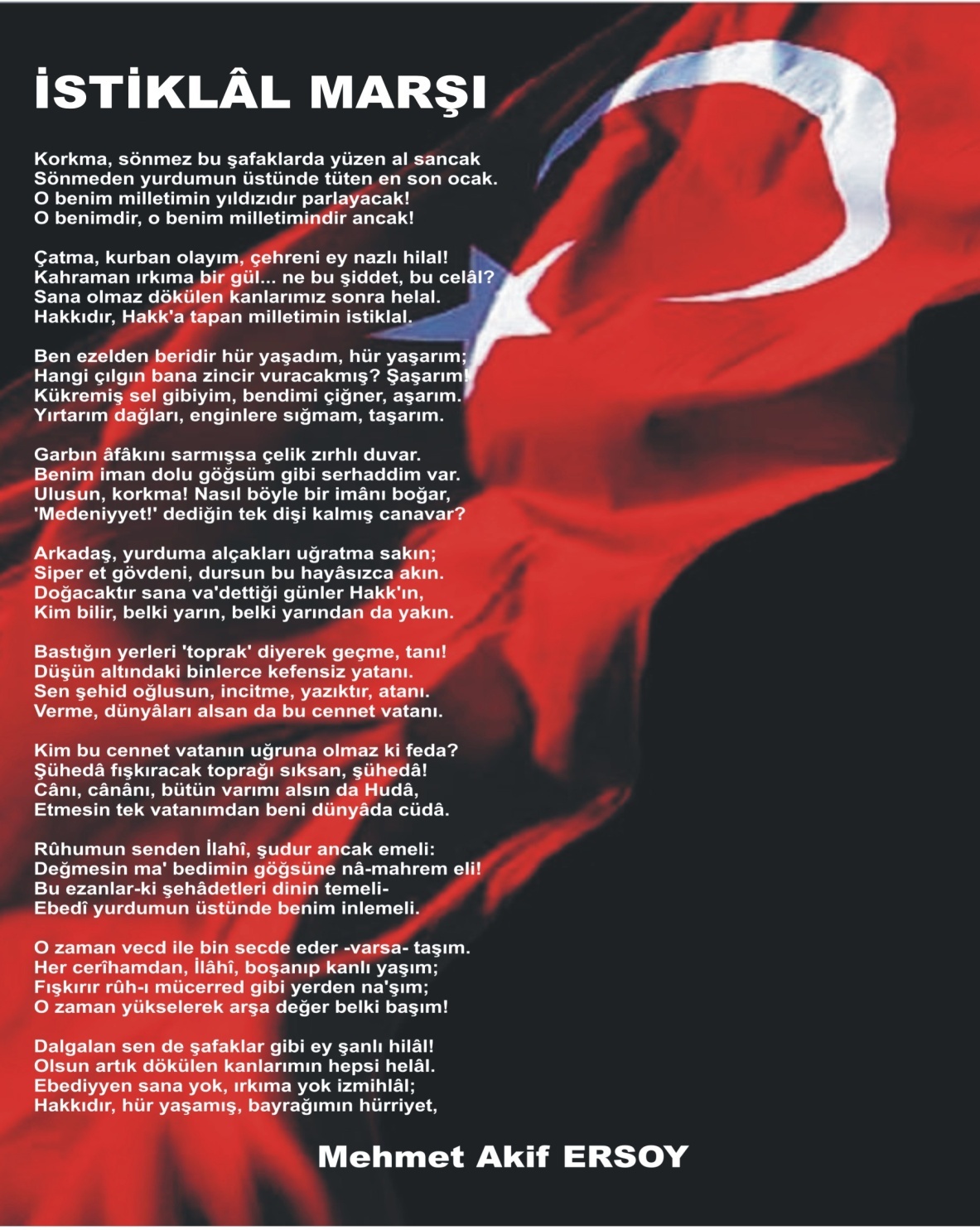 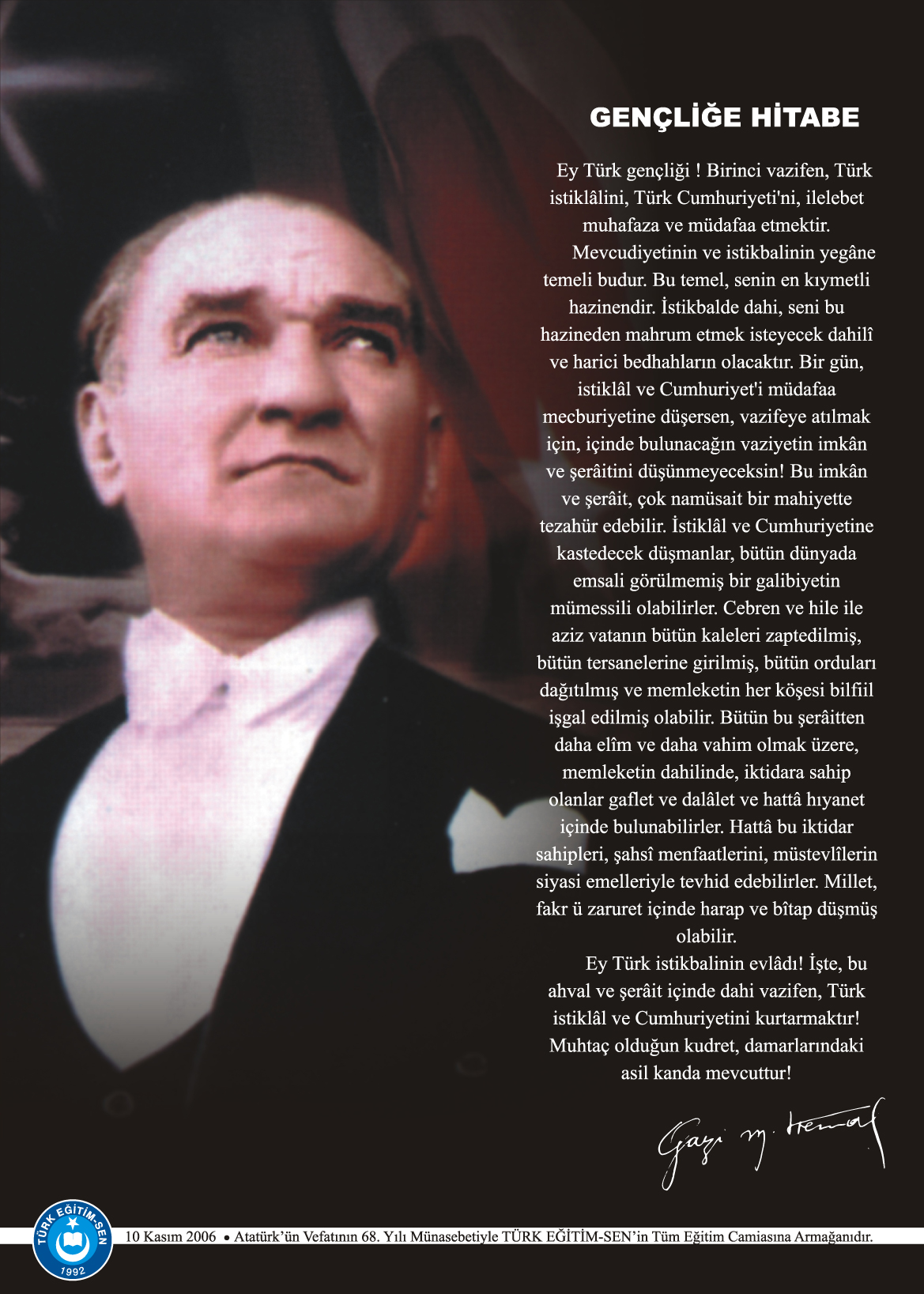 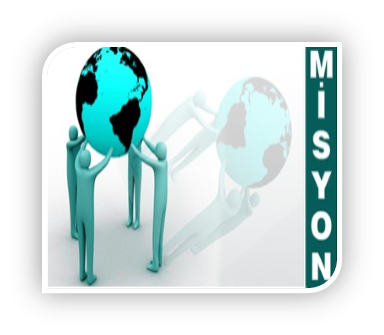 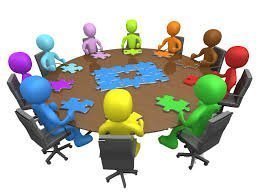 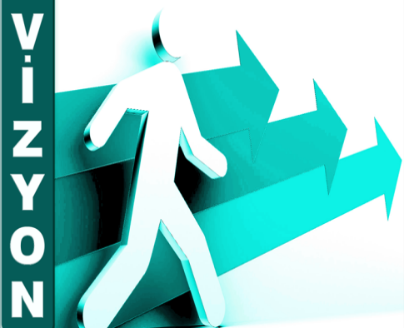 1.	KURUM KİMLİK BİLGİLERİ	2.	KURUMUN GENEL ÖZELLİKLERİOKULUN TARİHÇESİOkulumuz Erzurum ili Aziziye ilçesinde Milli Eğitim Bakanlığı'nın 09/08/2021 tarihli kararı ile "Aziziye Mesleki Eğitim Merkezi" adıyla açılmıştır. Okulumuzun adı daha sonra Erzurum 1.OSB Mesleki Eğitim Merkezi olarak değiştirilmiştir. Erzurum 1. Organize Sanayi Bölgesi içinde açılan okulumuz, geçici olarak Erzurum 1. OSB tarafından tahsis edilen yönetim binasında hizmet vermektedir.BİNA BİLGİLERİ3.	PERSONEL BİLGİLERİÖĞRETMEN NORM KADRO DURUMUB. KURUMDA ÇALIŞAN PERSONEL SAYISI4.	ÖĞRENCİ BİLGİLERİŞUBE VE ÖĞRENCİ SAYILARIYILLARA GÖRE ÖĞRENCI MEVCUTLARIC.  YÜKSEKÖĞRETİM YERLEŞME DURUMU5.	KURUMUN BAŞARILARI6.	KURUMUN HEDEFLERİ7. KURUMUN SORUNLARI VE ÇÖZÜM ÖNERİLERİ8.	YÜRÜTÜLEN PROJELER9.	DONANIM BİLGİLERİA. TEKNOLOJİK DONANIM                                                                                                                   Fatih DERELİ									        Okul MüdürüKurumun Resmî AdıErzurum 1.OSB Mesleki Eğitim Merkezi Adresi TelefonBelgegeçer(Fax) E-posta Adresi768737@meb.k12.trWeb Adresiwww.erzurumosbmesem.meb.k12.tr7.  Öğretim ŞekliTam Gün Tam Yıl8.  Öğretime Başlama Yılı20219.  Kurum Kodu76873710. Yabancı Diliİngilizce11. Okul MüdürüFatih DERELİ12.  Müdür Başyardımcısı    13. Müdür YardımcısıSemanur KAYAAdem SÜRMELİERZURUM 1.OSB MESLEKİ EĞİTİM MERKEZİSAYISI/ÖZELLİĞİİl                                                                                                              ErzurumİlçeAziziyeMahalle/Köy                                                                                                                                         OGez Köyü Organize Sanayi BölgesiCadde/SokakYönetim CaddesiDış Kapı No4İç Kapı NoYapım YılıSon Onarım YılıDeprem GüçlendirmeBlok Sayısı1Kat Adedi1Toplam Oturum AlanıDerslik Sayısı2Anasınıfı Derslik SayısıYokÖzel Eğitim Sınıfı SayısıYokKütüphane(Var/Yok)YokMescitYokIsınma ŞekliDoğalgazKamera Sayısı0Pansiyon(Var/Yok)YokTasarım ve Beceri AtölyeleriYokMülkiyet durumu31.12.2022’ye kadar tahsisliMüdür Odası Sayısı1Müdür Yardımcısı Odası Sayısı2Öğretmenler Odası Sayısı0Sıra NoBranş AdıDers SaatiNorm KadroKadroluSözleşmeliAylıksız İzindeÜcretli/ GörevlendirmeTOPLAMNorm İhtiyaç/ Fazlalık1Okul Müdürü112Müdür Başyardımcısı113Müdür Yardımcısı6244Elektrik Elektronik T/Elektrik692115Makine Teknolojisi32116Metal Teknolojisi32117Yiyecek İçecek Hizmetleri792118Gıda Teknolojisi36119Ayakkabı ve Saraciye Teknolojisi341110Moda Tasarım Teknolojileri401111Mobilya ve İç Mekan Tasarımı321112Motorlu Araçlar Teknolojisi321113Muhasebe ve Finansman401114Matematik221115Türk Dili ve Edebiyatı161116Rehberlik312KadroluAylıksız İzindeSözleşmeliGörevlendirmeÜcretliHizmet AlımıToplamİhtiyaçMüdür11Müdür Başyardımcısı1Müdür Yardımcısı1124Öğretmen6611Hizmetli11MemurSürekli İşçiAşçıGüvenlikçiKaloriferciTOPLAM911016SINIFLAR        9.SINIF10.SINIF11.SINIF12.SINIFUSTALIK TELAFİUSTA ÖĞRETİCİTOPLAMŞube Sayısı141510042182Öğrenci Sayısı142110560803701104Yıllara Göre Öğrenci MevcutlarıYıllara Göre Öğrenci MevcutlarıYıllara Göre Öğrenci MevcutlarıYıllara Göre Öğrenci MevcutlarıYıllara Göre Öğrenci MevcutlarıYıllara Göre Öğrenci MevcutlarıYıllara Göre Öğrenci MevcutlarıYıllara Göre Öğrenci MevcutlarıYıllara Göre Öğrenci MevcutlarıYıllara Göre Öğrenci MevcutlarıYıllara Göre Öğrenci MevcutlarıYıllara Göre Öğrenci Mevcutları2021-20222021-20222022-20232022-2023KEKE5414145764719519511041104S.NoS.NoYGS - Yüksek Öğretime Geçiş SınavıKETOPLAM1 Sınava Giren Öğrenci Sayısı Sınava Giren Öğrenci Sayısı 02 YKS Sınav Puanı İle 4 Yıllık ve Üzeri Eğitim Yapan Yüksek Öğretimlere Yerleşen Öğrenci Sayısı YKS Sınav Puanı İle 4 Yıllık ve Üzeri Eğitim Yapan Yüksek Öğretimlere Yerleşen Öğrenci Sayısı3 YKS Sınav Puanı İle 2 Yıllık Eğitim Yapan Yüksek Öğretimlere Yerleşen Öğrenci Sayısı YKS Sınav Puanı İle 2 Yıllık Eğitim Yapan Yüksek Öğretimlere Yerleşen Öğrenci Sayısı4Ek Kontenjan İle Yüksek Öğretime Yerleşen Öğrenci SayısıEk Kontenjan İle Yüksek Öğretime Yerleşen Öğrenci Sayısı5Açık Öğretim Fakültelerine Yerleşen Öğrenci SayısıAçık Öğretim Fakültelerine Yerleşen Öğrenci Sayısı6Askeri Okullara Yerleşen Öğrenci SayısıAskeri Okullara Yerleşen Öğrenci Sayısı7Polis Akademilerine Yerleşen Öğrenci SayısıPolis Akademilerine Yerleşen Öğrenci Sayısı8Polis Meslek Yüksek Okullarına Yerleşen Öğrenci SayısıPolis Meslek Yüksek Okullarına Yerleşen Öğrenci Sayısı9Yetenek Sınavı İle Yerleşen Öğrenci SayısıYetenek Sınavı İle Yerleşen Öğrenci Sayısı10Doğrudan Geçiş İle Yüksek Öğretimlere Yerleşen Öğrenci SayısıDoğrudan Geçiş İle Yüksek Öğretimlere Yerleşen Öğrenci Sayısı11Yüksek Öğretime Yerleşen Toplam Öğrenci SayısıYüksek Öğretime Yerleşen Toplam Öğrenci Sayısı12KPSS İle Yerleşen Öğrenci SayısıKPSS İle Yerleşen Öğrenci Sayısı13İstihdam Edilen Öğrenci Sayısıİstihdam Edilen Öğrenci SayısıÖğrencilerin Katıldığı Kültürel ve Sportif Yarışmalara İlişkin DerecelerÖğrencilerin Katıldığı Kültürel ve Sportif Yarışmalara İlişkin DerecelerÖğrencilerin Katıldığı Kültürel ve Sportif Yarışmalara İlişkin DerecelerOkulun Katıldığı YarışmalarAlınan İlçe DerecesiAlınan İl DerecesiB.   EKİNLİK SAYILARIEtkinlik/Faaliyet AdıSayısıDestekleme Ve Yetiştirme Kursu (Dyk) 0Ders Dışı Eğitim Çalışması 5Halk Eğitim Destekli Kurs 0Tiyatro 0Konferans/Seminer 0Gezi 01.Erzurum 1.OSB ve 2.OSB’de bulunan işletmelerdeki çalışanları Mesleki Eğitim Sistemine entegre etmek2.Erzurum 1.OSB ve 2.OSB’nin ihtiyaç duyacağı alanlarda Döner Sermaye İşletmesi kurmak3. Erzurum merkez ilçelerinin tamamını kapsayacak şekilde mesleki eğitim sistemini yaygınlaştırmak.4. OSB yönetimleri ve meslek odaları ile işbirliği yaparak Erzurum ilinde faaliyet gösteren firmalara teknik destek sağlamak ve mesleki eğitim alanında işbirliği yapmak.5. Yiyecek İçecek Hizmetleri, Mobilya ve İç Mekan Tasarımı Alanı, Makine, Metal ve Elektrik Elektronik Teknolojisi alanlarında şehrin ihtiyaç duyacağı üretimleri gerçekleştirmek için Döner Sermaye İşletmesi kurmakSorun TürüSorunlarÇözüm ÖnerileriBina İle İlgili SorunlarKurum Erzurum 1.OSB tarafından tahsis edilen binayı kullanmaktadır. Kurumun ihtiyaçlarını tahsis edilen bina karşılamamaktadır.OSB içerisinde okul yapımı için tahsis edilen arsaya Mesleki Eğitim Merkezi’ne uygun bina yapılması gerekmektedir.Okul Bahçesi İle İlgili SorunlarKurum bahçesinde sportif faaliyetlerin yapılacağı alan mevcut değilOSB içerisinde okul yapımı için tahsis edilen arsaya Mesleki Eğitim Merkezi’ne uygun bina yapılması gerekmektedir.Öğretmen ve Yönetici İle İlgili Sorunlar (İhtiyaç)Yöneticiler için, rehber öğretmen için ve öğretmenler için odaya ihtiyaç duyulmaktadır.OSB içerisinde okul yapımı için tahsis edilen arsaya Mesleki Eğitim Merkezi’ne uygun bina yapılması gerekmektedir.Personel İle İlgili Sorunlar (İhtiyaç)Personel sayısı yetersizidir.1 memur, 1 kaloriferci ve 1 ilave hizmetli kadrosuna ihtiyaç duyulmaktadır.Öğrenci Kontenjanı İle İlgili SorunlarOkul mevcut öğrenci sayısını kaldırabilecek derslik sayısına sahip değildir.OSB içerisinde okul yapımı için tahsis edilen arsaya Mesleki Eğitim Merkezi’ne uygun bina yapılması gerekmektedir.Öğrenci Devamı İle İlgili SorunlarOkula devam etmesi gereken öğrencilerle ilgili devamsızlık problemleri mevcuttur.Devamsızlık problemleri öğrencilerin çalıştıkları işletmeler ile görüşülerek çözülecektir.Sıra No.Proje AdıProje TürüProjenin Durumu1Erasmus Mesleki Eğitim AkreditasyonERASMUSBaşvuru yapıldı22204 Lise Öğrencileri Araştırma Projeleri YarışmasıTÜBİTAK 22045 Adet Proje Başvurusu Yapıldı3TÜBİTAK 4006 Bilim FuarıTÜBİTAK 4006Başvuru yapılacak4Arduino Öğreniyorum ProjesiE-TwinningBaşvuru yapılacak5Her Okula Meyve Bahçesi ProjesiE-TwinningBaşvuru yapılacak6Erzurum MESEM Öğrencileri İş Başı Eğitim İçin AvrupadaERASMUSBaşvuru yapılacakAraç -Gereçler2022 Yılı Mevcut SayısıİhtiyaçBilgisayar26Dizüstü Bilgisayar10Akıllı Tahta02Tablet00Yazıcı26Tarayıcı01Projeksiyon11Televizyon00İnternet BağlantısıVarFen LaboratuarıYokBilgisayar Lab.Yok1KameraYok4Kütüphanedeki Kitap SayısıYok